Правительство Калужской областиПОСТАНОВЛЕНИЕ________________________						     №__________________В соответствии с частью 2 статьи 2.3, пунктом 7.1 статьи 4 Закона Российской Федерации «О недрах», подпунктом 5 пункта 1 статьи 1 Закона Калужской области 
«О порядке предоставления участков недр и порядке пользования участками недр местного значения на территории Калужской области», письмом Департамента по недропользованию по Центральному Федеральному округу от 07.08.2018 № 04-07/8462               о согласовании перечня участков недр местного значения на территории Калужской области Правительство Калужской области ПОСТАНОВЛЯЕТ:1. Утвердить перечень участков недр местного значения, содержащих общераспространенные полезные ископаемые, расположенных и предоставляемых в пользование на территории Калужской области, для геологического изучения в целях поисков и оценки месторождений общераспространенных полезных ископаемых (прилагается).2. Настоящее постановление вступает в силу через десять дней со дня его официального опубликования.Губернатор Калужской области 					                  А.Д. АртамоновПриложение к постановлению ПравительстваКалужской областиот «___» ________20___г. №___ПЕРЕЧЕНЬ участков недр местного значения, содержащих общераспространенные полезные ископаемые, расположенных и предоставляемых в пользование на территории Калужской области, для геологического изучения в целях поисков и оценки месторождений общераспространенных полезных ископаемых.Примечание:НТС МПРиЭ КО – научно-технический совет министерства природных ресурсов и экологии Калужской области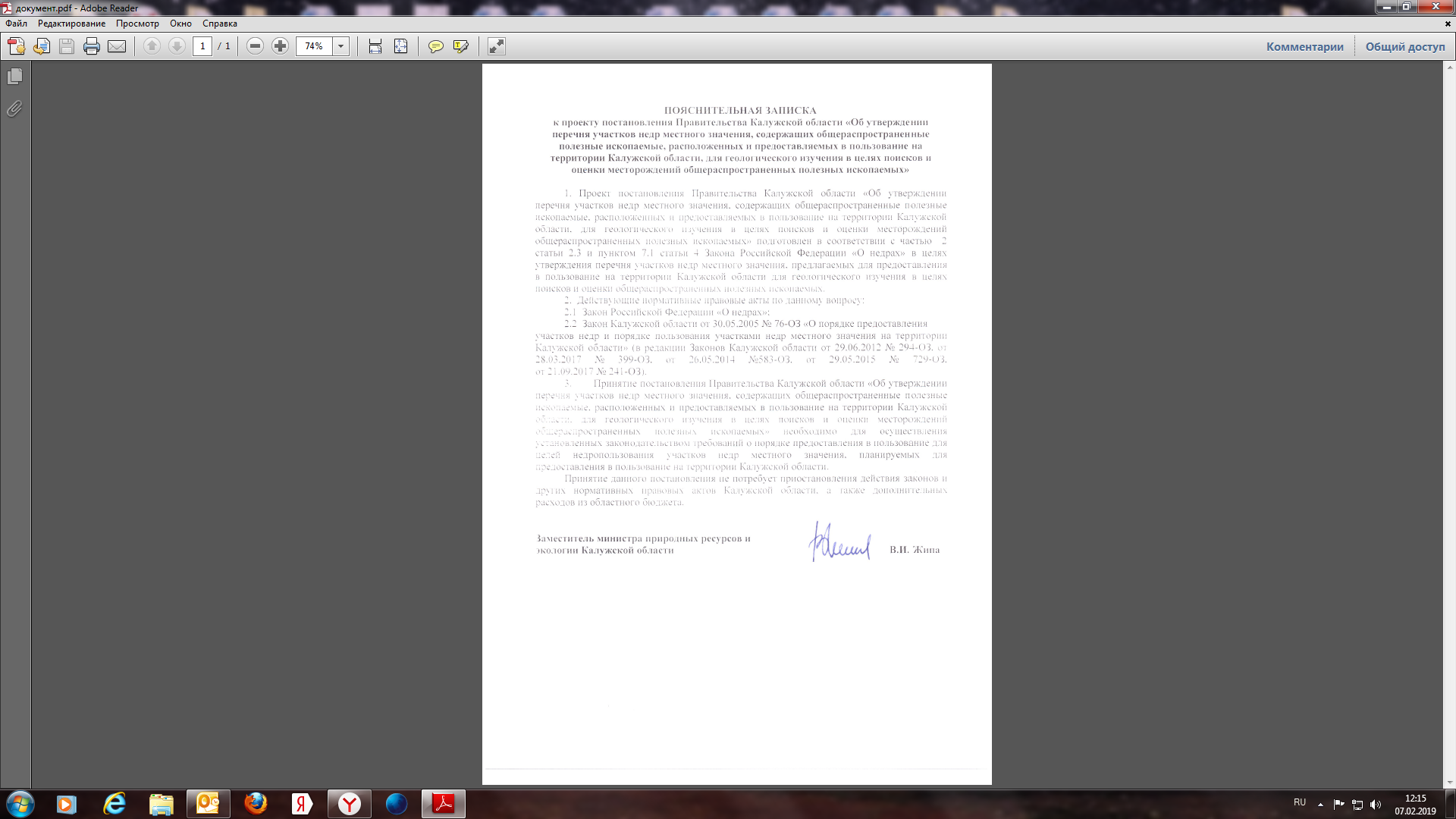 ЛИСТ СОГЛАСОВАНИЯк проекту постановления Правительства Калужской области «Об утверждении перечня участков недр местного значения, содержащих общераспространенные полезные ископаемые, расположенных и предоставляемых в пользование на территории Калужской области, для геологического изучения в целях поисков и оценки месторождений общераспространенных полезных ископаемых»Кензеева Г.А.71-99-54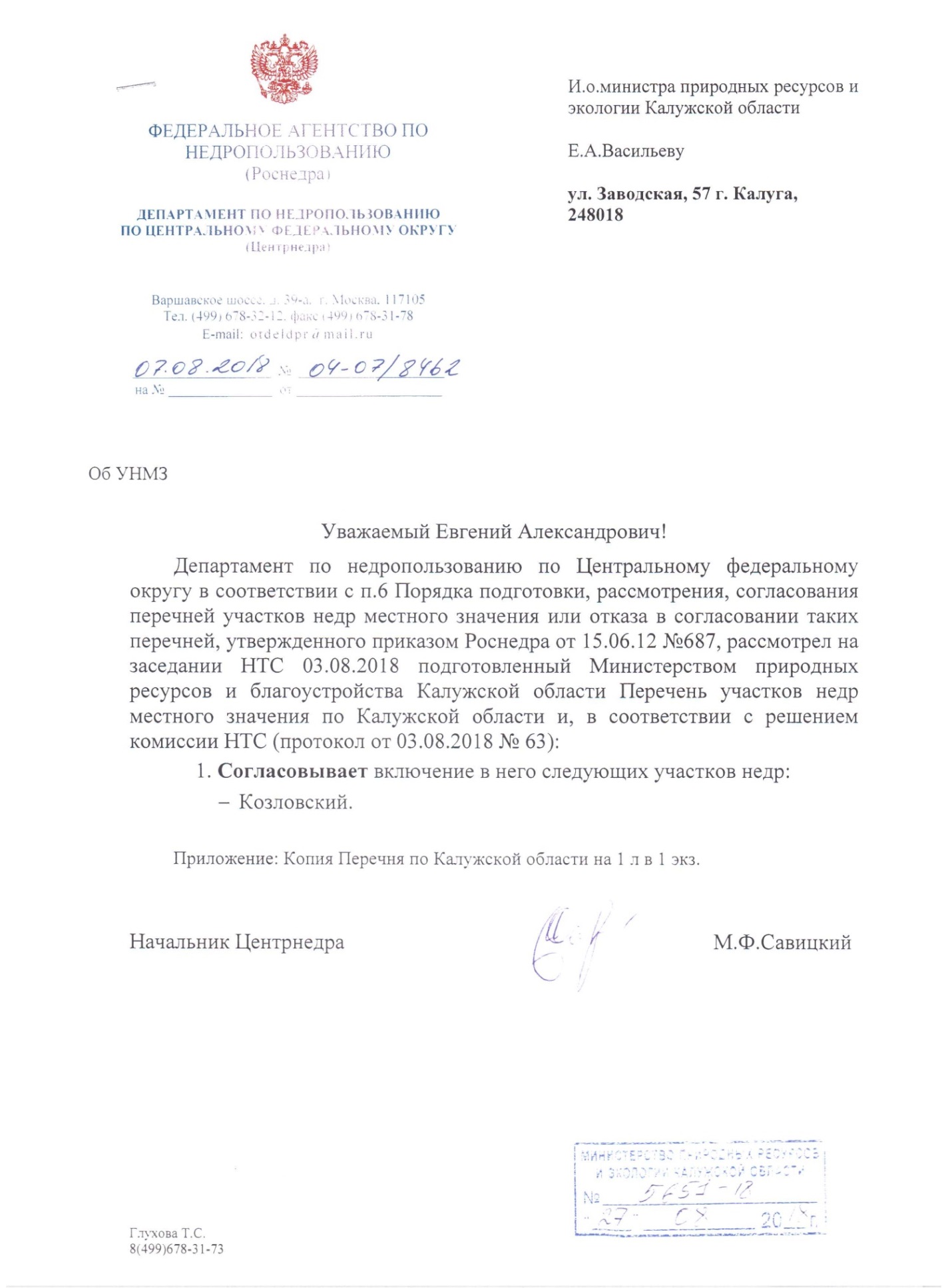 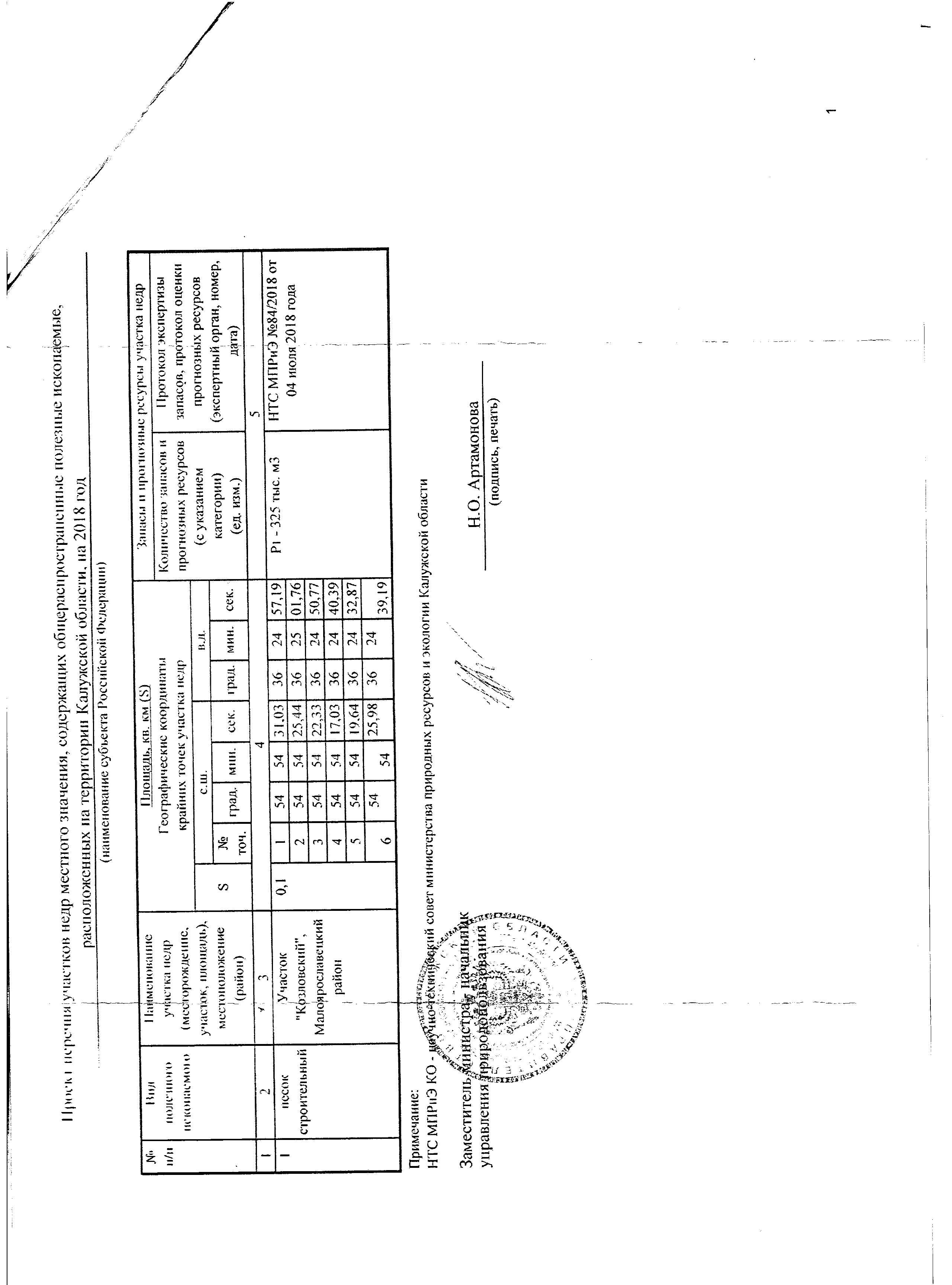 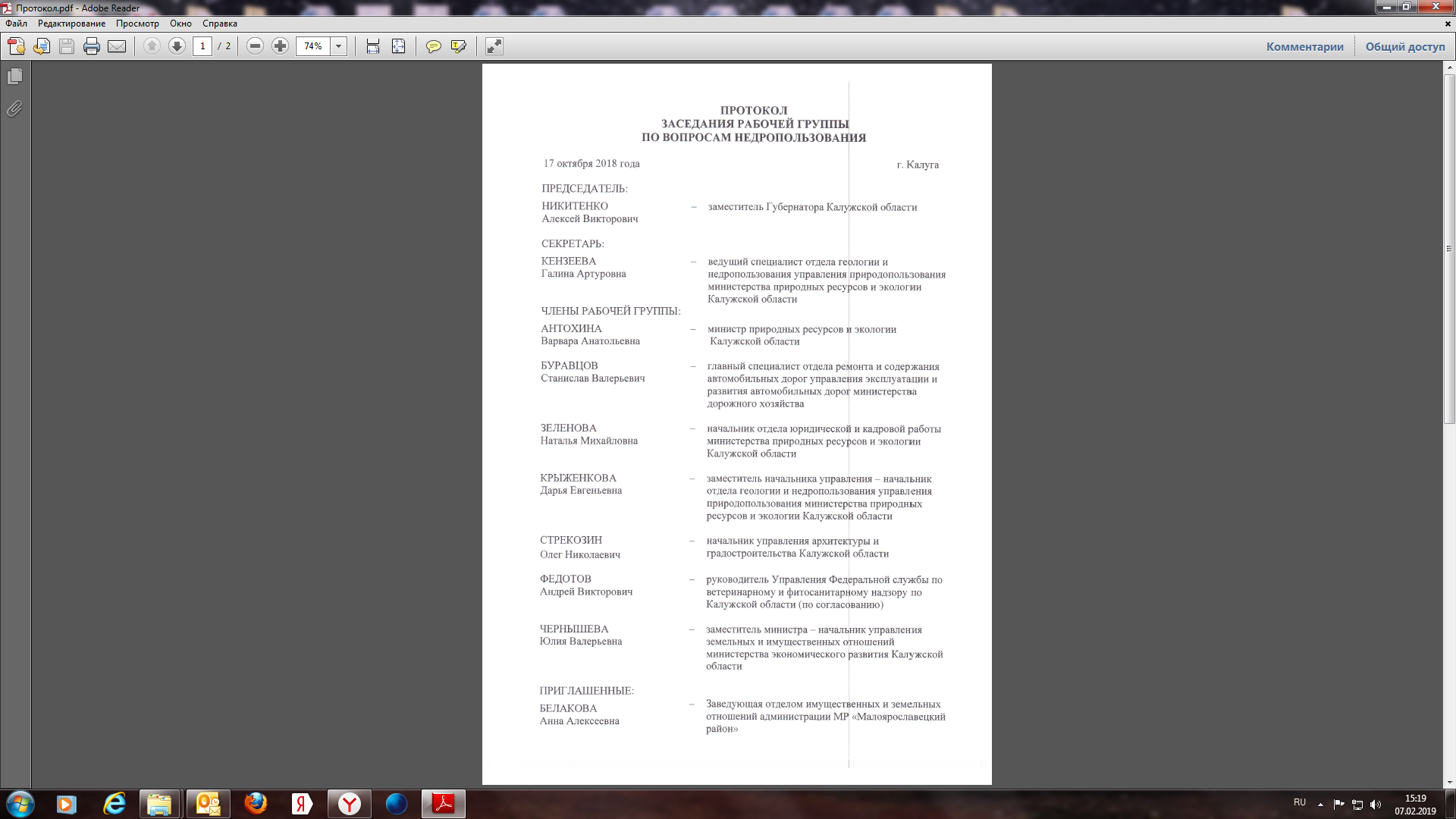 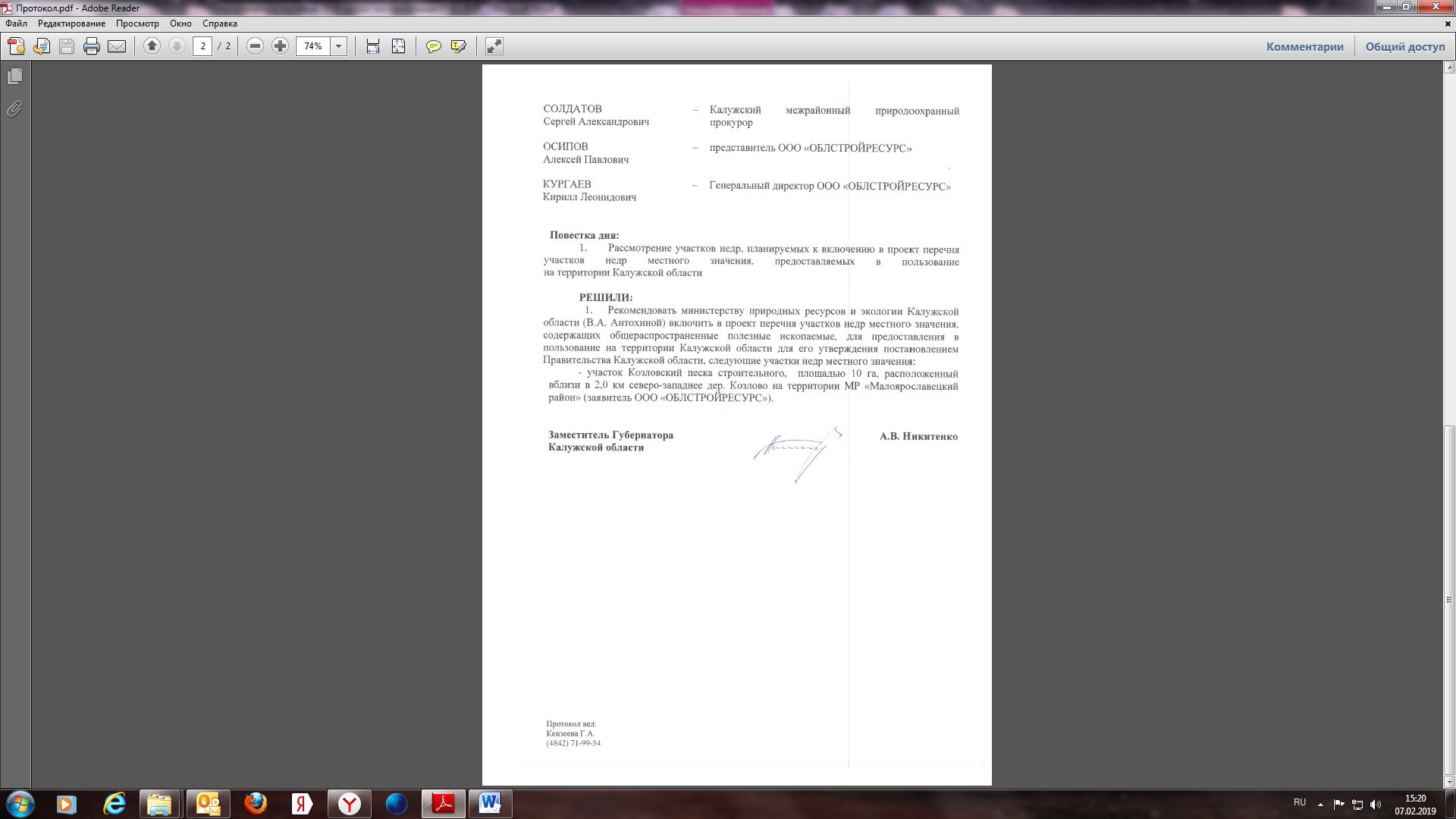 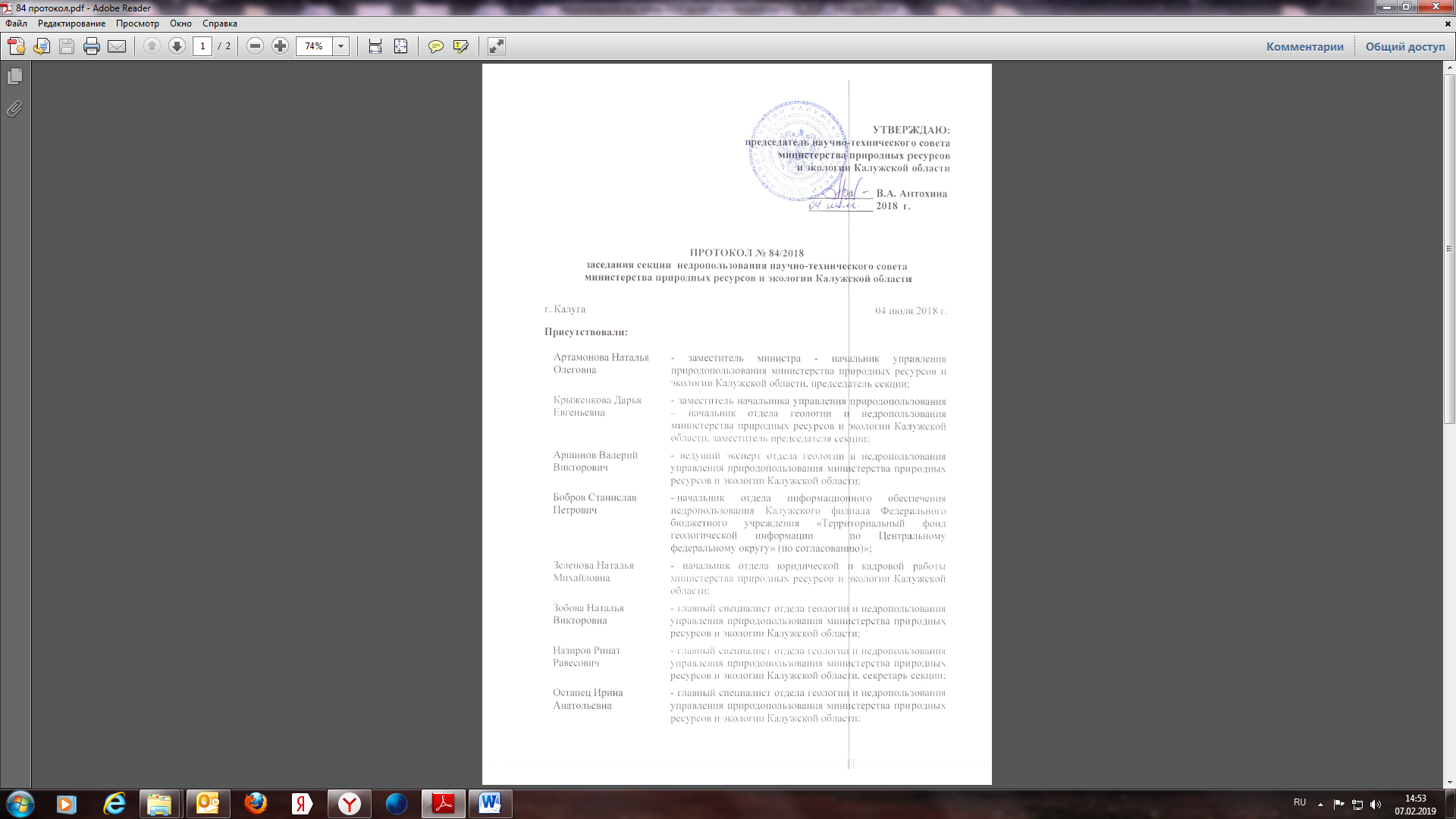 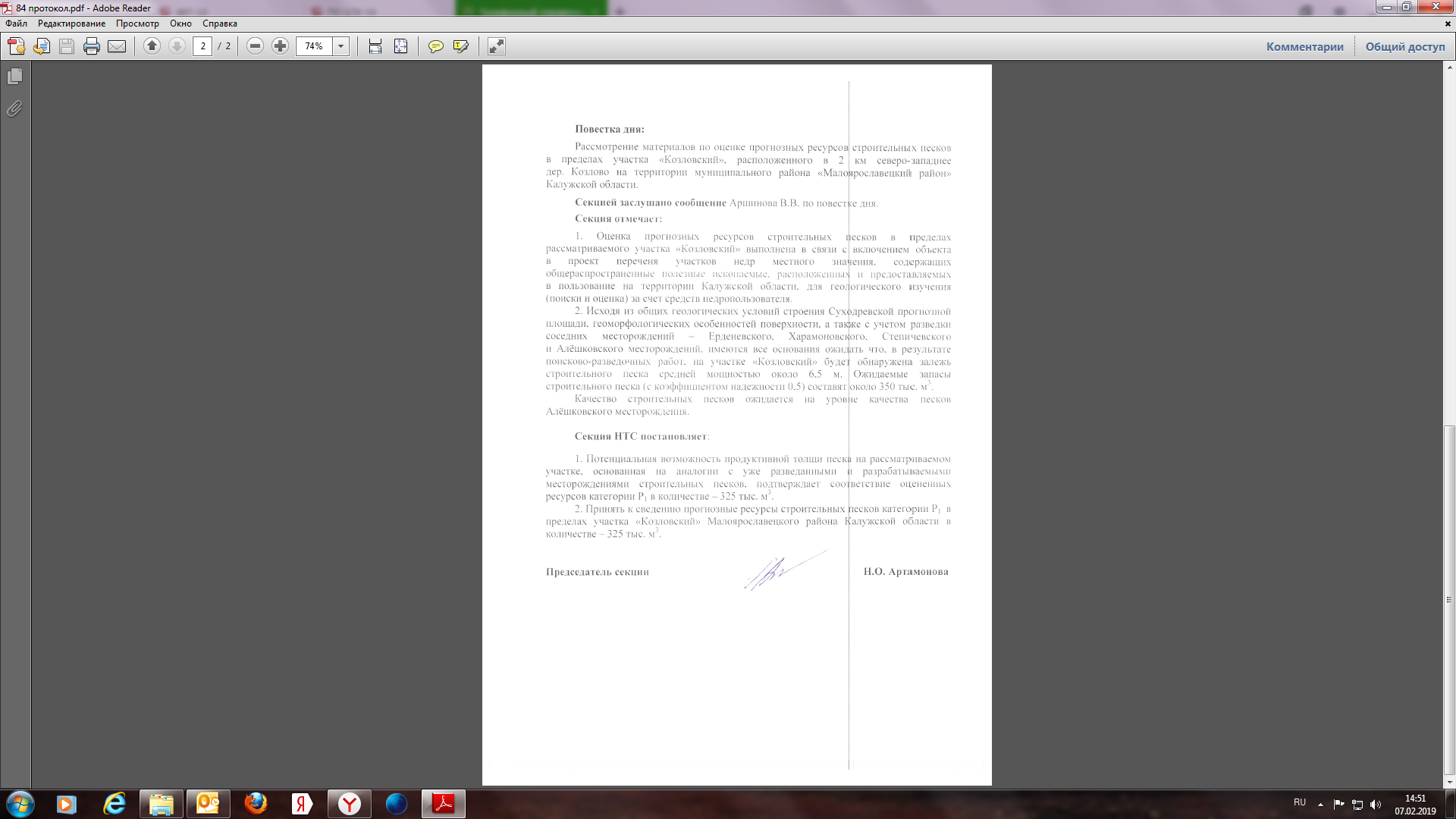 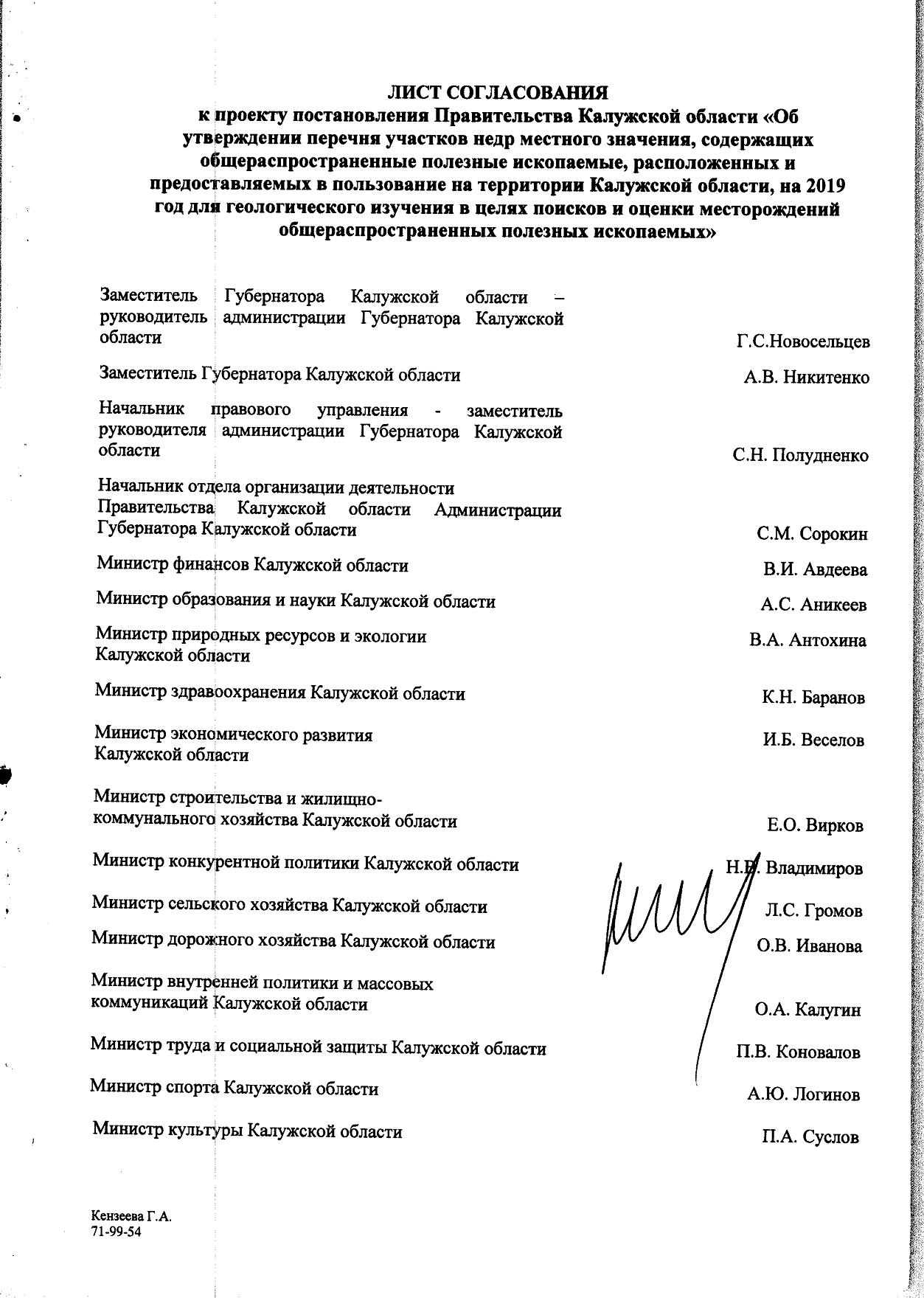 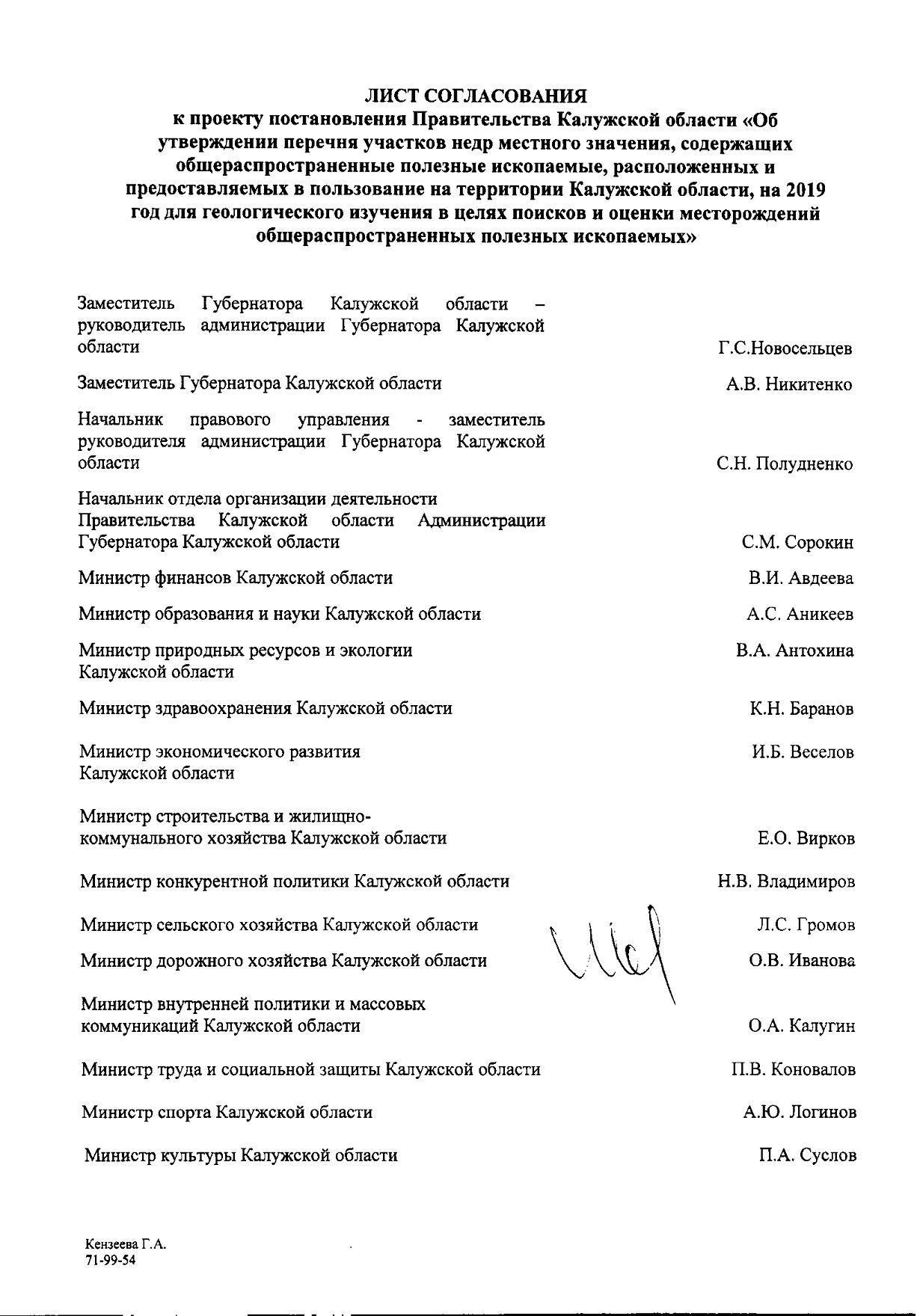 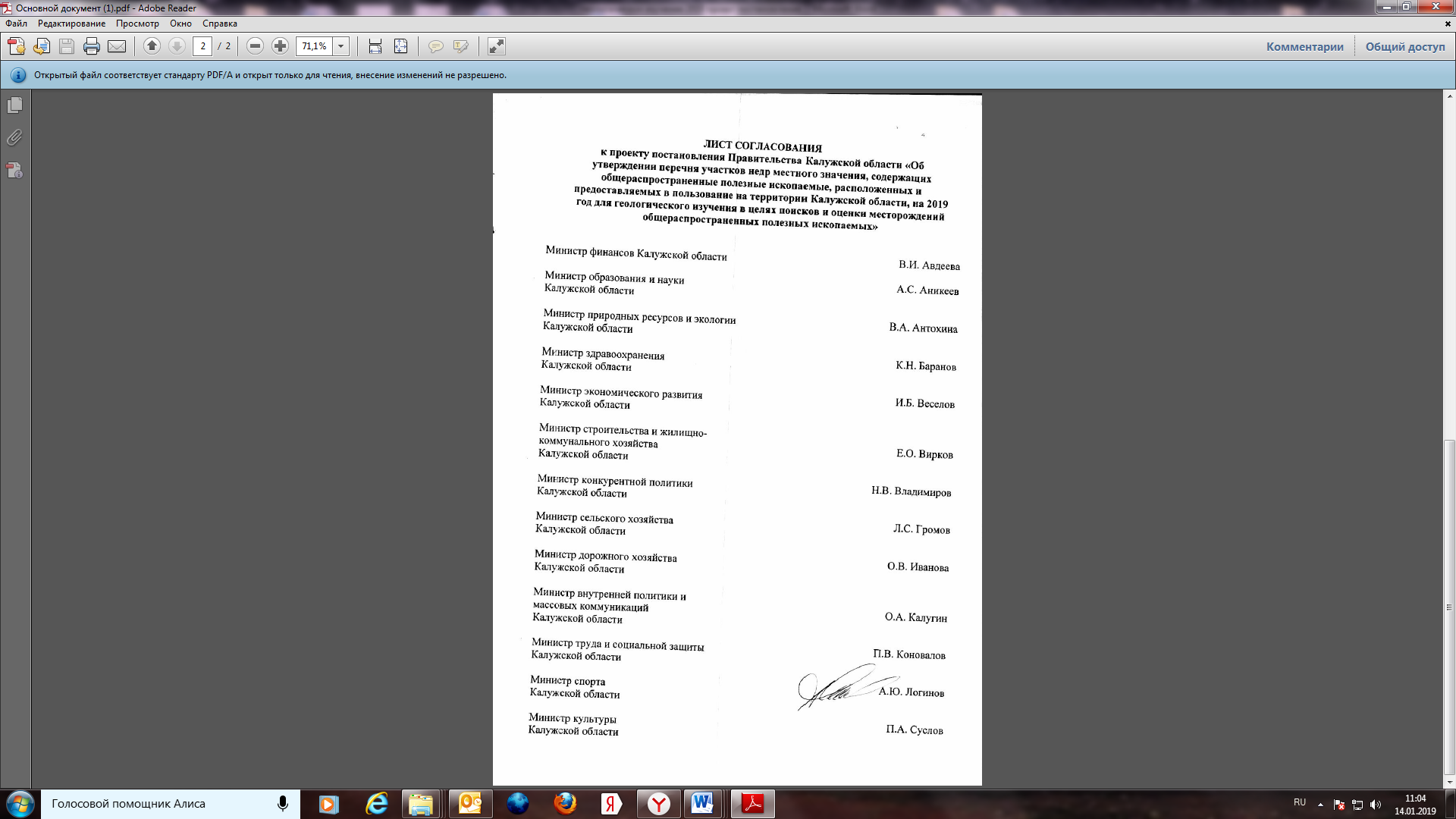 Об утверждении перечня участков недр местного значения, содержащих общераспространенные полезные ископаемые, расположенных и предоставляемых в пользование на территории Калужской области, для геологического изучения в целях поисков и оценки месторождений  общераспространенных полезных ископаемых№ п/пВид полезного ископаемогоНаименование участка недр (месторождение, участок, площадь), местоположение (район)Наименование участка недр (месторождение, участок, площадь), местоположение (район)Площадь, кв. км (S) Географические координаты крайних точек участка недрПлощадь, кв. км (S) Географические координаты крайних точек участка недрПлощадь, кв. км (S) Географические координаты крайних точек участка недрПлощадь, кв. км (S) Географические координаты крайних точек участка недрПлощадь, кв. км (S) Географические координаты крайних точек участка недрПлощадь, кв. км (S) Географические координаты крайних точек участка недрПлощадь, кв. км (S) Географические координаты крайних точек участка недрПлощадь, кв. км (S) Географические координаты крайних точек участка недрПлощадь, кв. км (S) Географические координаты крайних точек участка недрПлощадь, кв. км (S) Географические координаты крайних точек участка недрЗапасы и прогнозные ресурсы участка недрЗапасы и прогнозные ресурсы участка недр№ п/пВид полезного ископаемогоНаименование участка недр (месторождение, участок, площадь), местоположение (район)Наименование участка недр (месторождение, участок, площадь), местоположение (район)Sс. ш.с. ш.с. ш.с. ш.в. д.в. д.в. д.в. д.в. д.Количество запасов и прогнозных ресурсов (с указанием категории) (ед. изм.)Протокол экспертизы запасов, протокол оценки прогнозных ресурсов (экспертный орган, номер, дата) № п/пВид полезного ископаемогоНаименование участка недр (месторождение, участок, площадь), местоположение (район)Наименование участка недр (месторождение, участок, площадь), местоположение (район)S№ точ.град.мин.сек.град.град.мин.мин.сек.12234444444444551.песок строительныйУчасток «Козловский», Малоярославецкий районУчасток «Козловский», Малоярославецкий район0,11545431,0336242457,1957,19Р1-325 тыс. м3НТС МПРиЭ КО  № 84/2018 от 04.07.20181.песок строительныйУчасток «Козловский», Малоярославецкий районУчасток «Козловский», Малоярославецкий район0,12545425,4436252501,7601,76Р1-325 тыс. м3НТС МПРиЭ КО  № 84/2018 от 04.07.20181.песок строительныйУчасток «Козловский», Малоярославецкий районУчасток «Козловский», Малоярославецкий район0,13545422,3336242450,7750,77Р1-325 тыс. м3НТС МПРиЭ КО  № 84/2018 от 04.07.20181.песок строительныйУчасток «Козловский», Малоярославецкий районУчасток «Козловский», Малоярославецкий район0,14545417,0336242440,3940,39Р1-325 тыс. м3НТС МПРиЭ КО  № 84/2018 от 04.07.20181.песок строительныйУчасток «Козловский», Малоярославецкий районУчасток «Козловский», Малоярославецкий район0,15545419,6436242432,8732,87Р1-325 тыс. м3НТС МПРиЭ КО  № 84/2018 от 04.07.20181.песок строительныйУчасток «Козловский», Малоярославецкий районУчасток «Козловский», Малоярославецкий район0,16545425,9836242439,1939,19Р1-325 тыс. м3НТС МПРиЭ КО  № 84/2018 от 04.07.2018Заместитель Губернатора Калужской области – руководитель администрации Губернатора Калужской областиГ.С.НовосельцевЗаместитель Губернатора Калужской областиА.В. Никитенко Начальник правового управления - заместитель руководителя администрации Губернатора Калужской областиС.Н. ПолудненкоНачальник отдела организации деятельности Правительства Калужской области Администрации Губернатора Калужской областиС.М. СорокинМинистр финансов Калужской области                         Министр финансов Калужской области                         ЭЦП                       В.И. АвдееваЭЦП                       В.И. АвдееваМинистр образования и науки Калужской областиМинистр образования и науки Калужской областиЭЦП	            А.С. АникеевЭЦП	            А.С. АникеевМинистр природных ресурсов и экологии Калужской областиМинистр природных ресурсов и экологии Калужской областиЭЦП	В.А. Антохина ЭЦП	В.А. Антохина Министр здравоохранения Калужской областиМинистр здравоохранения Калужской областиЭЦП                       К.Н. БарановЭЦП                       К.Н. БарановМинистр экономического развитияКалужской области   Министр экономического развитияКалужской области   ЭЦП	      И.Б. ВеселовЭЦП	      И.Б. ВеселовМинистр строительства и жилищно-коммунального хозяйства Калужской областиМинистр строительства и жилищно-коммунального хозяйства Калужской областиЭЦП	   	Е.О. ВирковЭЦП	   	Е.О. ВирковМинистр конкурентной политики Калужской областиМинистр конкурентной политики Калужской областиЭЦП	     Н.В. ВладимировЭЦП	     Н.В. ВладимировМинистр сельского хозяйства Калужской областиМинистр сельского хозяйства Калужской областиЛ.С. ГромовЛ.С. ГромовМинистр дорожного хозяйства Калужской областиМинистр дорожного хозяйства Калужской областиО.В. ИвановаО.В. ИвановаМинистр внутренней политики и массовых   коммуникаций Калужской области                   Министр внутренней политики и массовых   коммуникаций Калужской области                   ЭЦП	       	О.А. КалугинЭЦП	       	О.А. КалугинМинистр труда и социальной защиты Калужской областиМинистр труда и социальной защиты Калужской областиЭЦП                   П.В. КоноваловЭЦП                   П.В. КоноваловМинистр спорта Калужской области  Министр спорта Калужской области  А.Ю. ЛогиновА.Ю. Логинов                   П.А. Суслов                   П.А. Суслов